Фототаблица осмотра рекламной конструкции от 22.11.2021.Съёмка проводилась в 15 часов 15 минут телефоном Xiaomi RedMi note 9PROул. Туманная, поворот на ул. Глухова  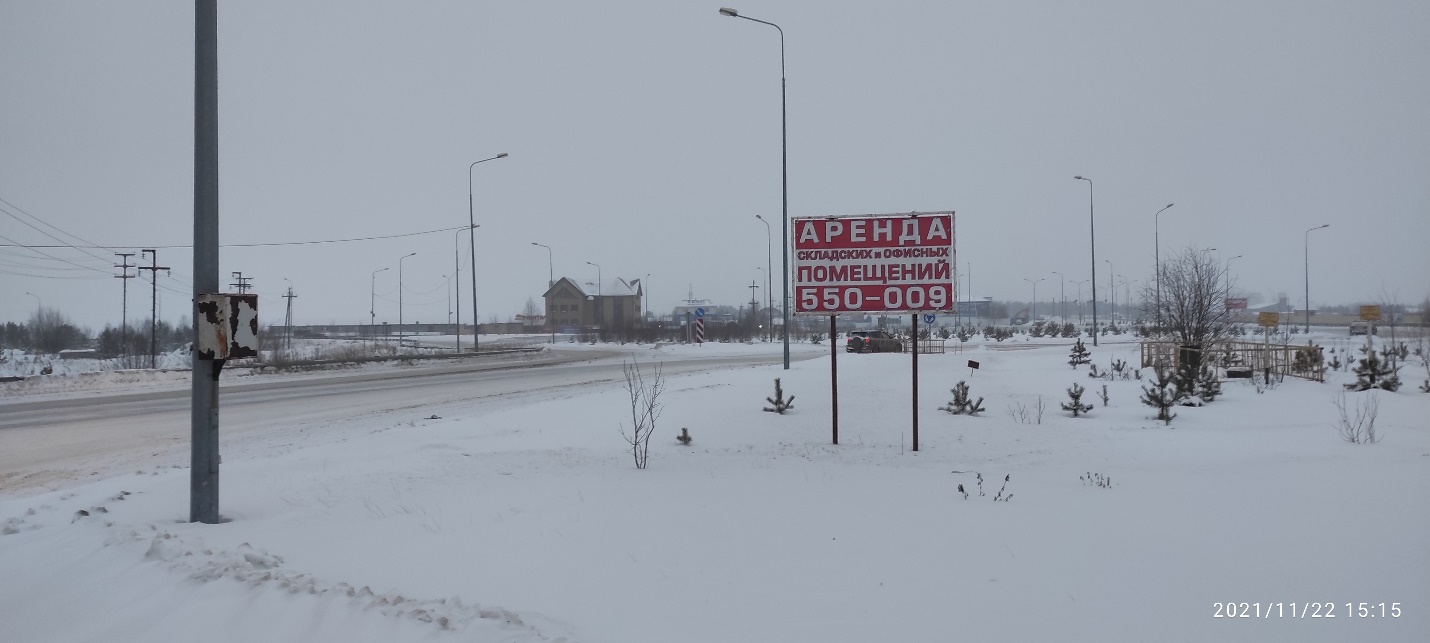 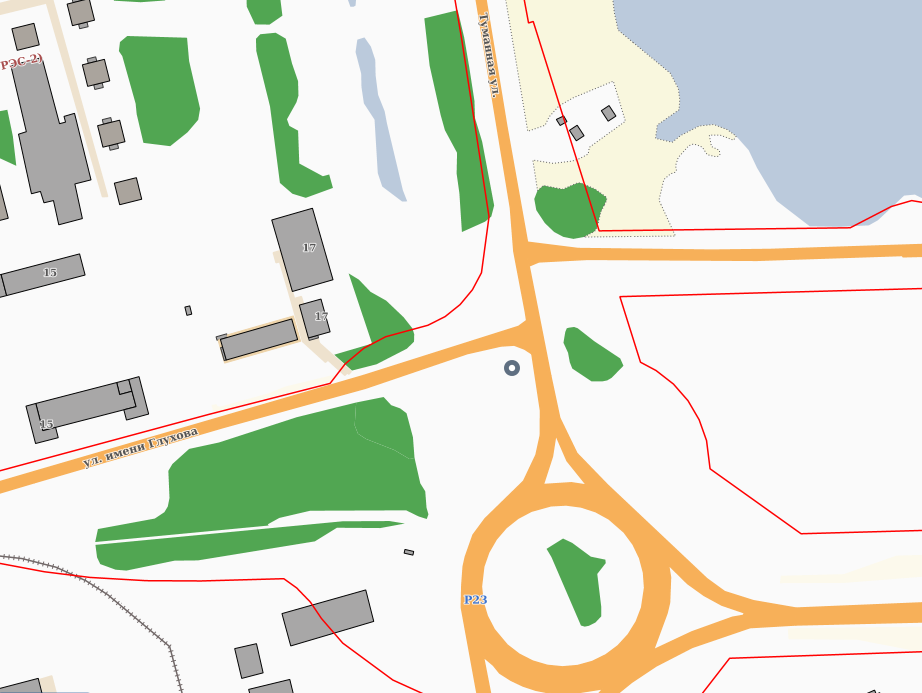 